Triedenie je hračka, tvrdia Slováci. Mnohí ale nevedia, aký odpad do akého kontajnera patrí.– KRÁTKY ČLÁNOKSlováci triedia málo. Hovoria to výsledky štúdií európskeho štatistického úradu Eurostat. Z celkového odpadu putuje len asi 6 % na recykláciu, 12 % končí v spaľovni, 6 % sa kompostuje, ale až 76 % končí na skládkach. Často aj nelegálnych. Táto štatistika radí Slovensko na chvost EÚ v nakladaní s odpadom. Plasty zvlášť, papier zvlášť. Farebná abeceda triedeniaNový zákon o odpadoch priniesol štyri základné farby kontajnerov. Žltá je určená na plasty, modrá na papier, zelená na sklo, červená na kovy. Mnohí ale nevedia, čo všetko môžu do nich vhadzovať. Ak aj vy ešte váhate, kam patrí polystyrén, ponúkame vám pomôcku pri triedení.Do žltého kontajnera na plasty patria:PET fľaše, plastové obaly z potravín, kozmetiky a čistiacich prípravkov, fólie, vrecká,  igelitové tašky, vedrá, obaly z CD či prepravky z fliaš. Pred vyhodením je vhodné ich jemne vypláchnuť a ich objem zmenšiť na minimum. Do žltej nádoby môžete pokojne hodiť aj polystyrén.Nepatria sem:pneumatiky, hrubo znečistené plasty z mastných olejov či pást, nebezpečných látok, zeminy a farieb. Do modrého kontajnera na papier patria:papierové obaly, noviny, časopisy, knihy bez pevnej väzby, zošity, listy, kancelársky papier, lepenku, krabice, kartóny, katalógy, letáky, plagáty, obálky, pohľadnice, ba aj krepový papier.Nepatria sem:nápojové kartóny, silne znečistený či mastný papier, papier s hliníkovou fóliou, voskovaný papier, obaly na mrazené potraviny, škatuľky z cigariet, kopírovací papier, termopapier a mokrý papier.Do zeleného kontajnera na sklo patria:sklenené nádoby, obaly , fľaše, poháre, fľaštičky z kozmetiky či liekov, sklenené črepy, okenné sklo bez rámov a aj sklo z okuliarov.Nepatria sem:zrkadlá, pozlátené a pokovované sklo, žiarovky a žiarivky, drôtené sklo, autosklo, technické sklo, sklo s obsahom chemických látok, TV obrazovky a monitory, porcelán, keramika, dymové sklo a ani plastové štuplíky a korky zo sklenených fliaš.Do červeného kontajnera na kovy patria:plechovky, konzervy, kovové súčiastky, drôty a káble (bez bužírky), alobal, či starý kovový riad.Nepatria sem:kovové obaly obsahujúce zvyšky nápojov a potravín, tuby z krémov a pást, chemicky znečistené kovy, mäkké vrecká z kávy a instantných polievok. Všetky informácie o triedení môžete nájsť na www.triedime.sk. Stránka nielen inštruuje, kam s ktorým druhom odpadu, ale aj odhaľuje „život“ odpadu po jeho vyhodení do správneho kontajnera.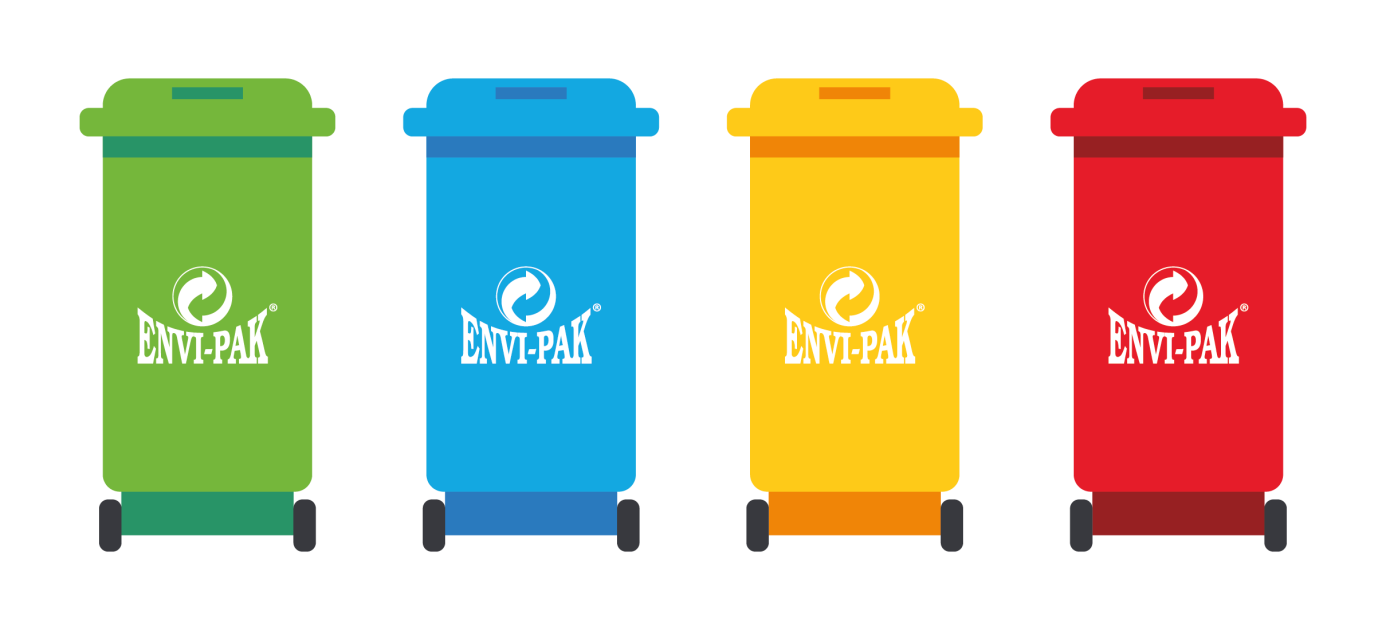 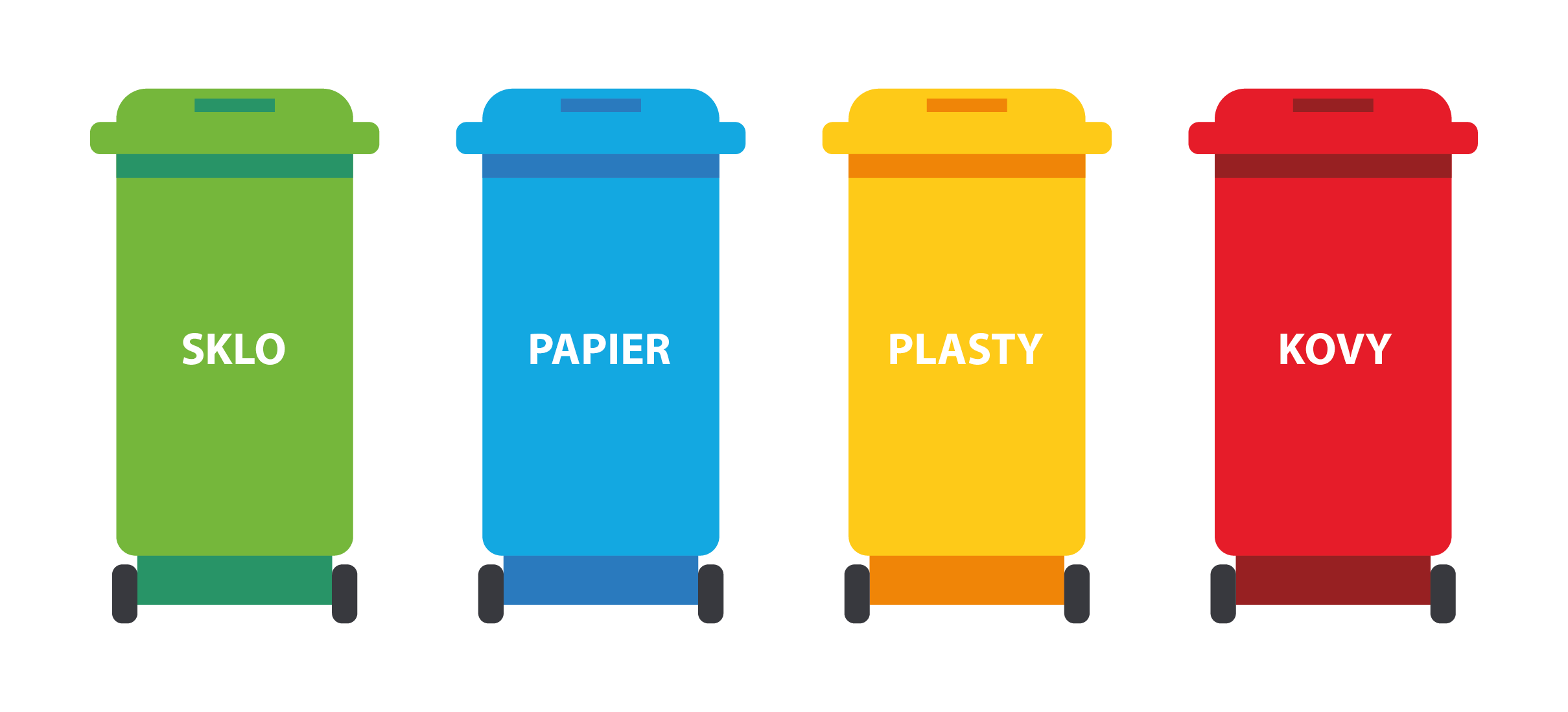 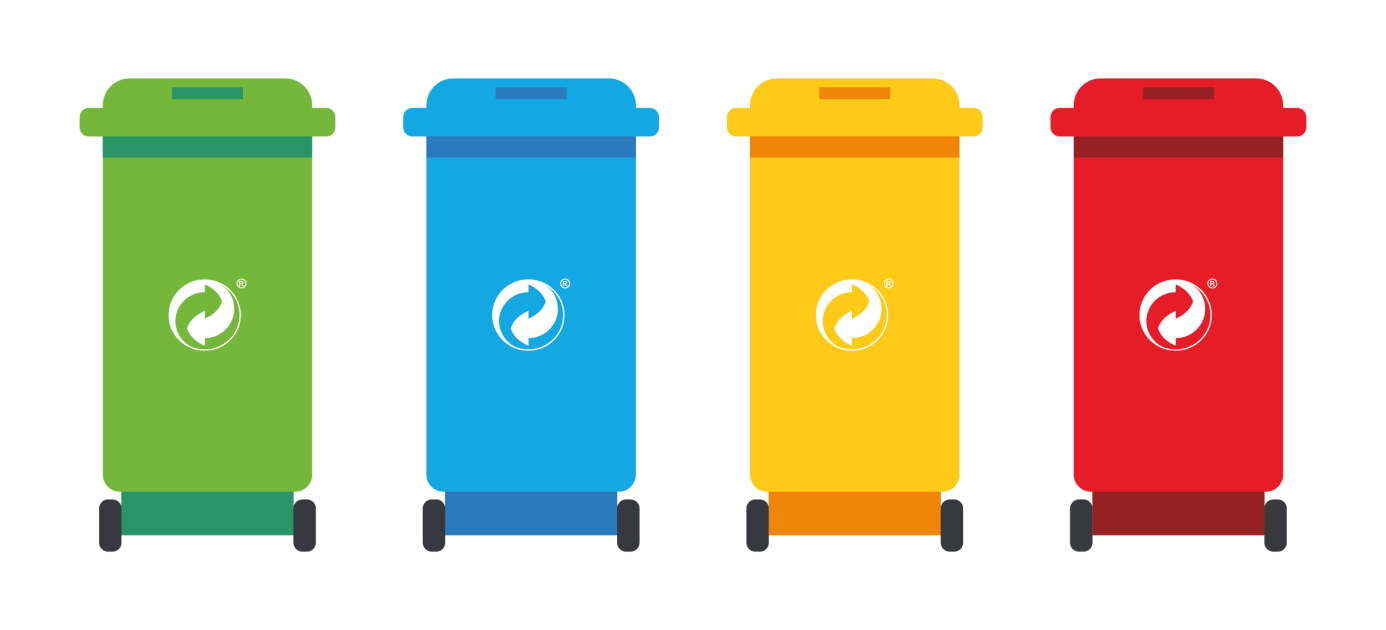 